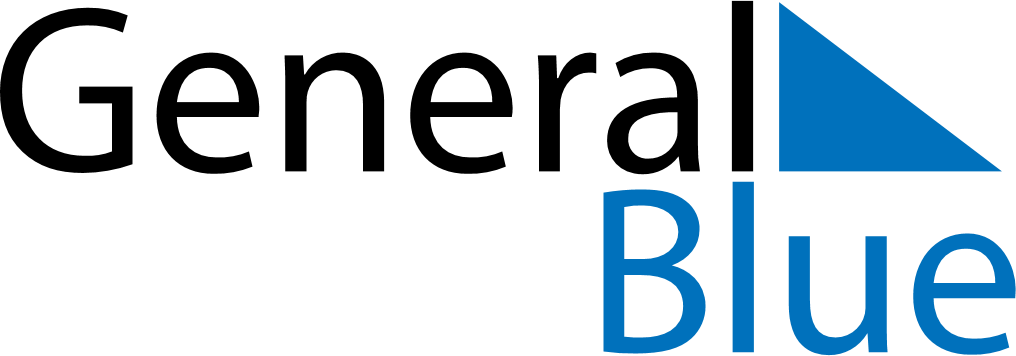 June 2019June 2019June 2019June 2019LiechtensteinLiechtensteinLiechtensteinMondayTuesdayWednesdayThursdayFridaySaturdaySaturdaySunday11234567889Pentecost1011121314151516Whit Monday1718192021222223Corpus ChristiFeiertagsbrücke2425262728292930